ČESKÁ REPUBLIKASTÁT, VE KTERÉM ŽIJEME, SE NAZÝVÁ ČESKÁ REPUBLIKA.  NACHÁZÍ SE VE STŘEDU EVROPY.MAPA EVROPY: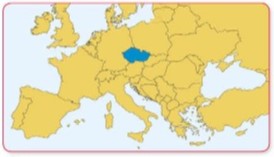 S ČESKOU REPUBLIKOU SOUSEDÍ 4 STÁTY: NĚMECKO, POLSKO, SLOVENSKO, RAKOUSKO.MAPA STŘEDU EVROPY: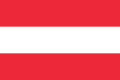 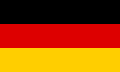 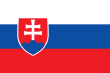 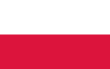 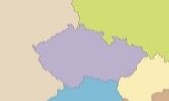 DOPLŇ K VLAJKÁM NÁZVY SOUSEDNÍCHSTÁTŮ ČR:ÚZEMÍ NAŠEHO STÁTU TVOŘÍ 3 HISTORICKÉ ZEMĚ: ČECHY, MORAVA A SLEZSKO.MAPA ČESKÉ REPUBLIKY: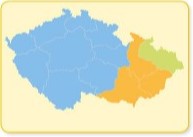 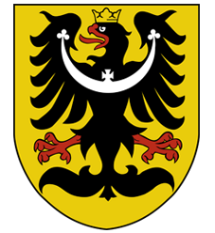 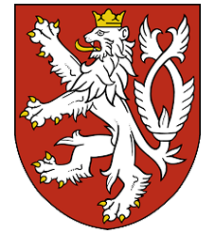 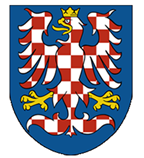 HLAVNÍM MĚSTEM JE PRAHA. JE TO NEJVĚTŠÍ MĚSTO ČESKÉ REPUBLIKY. 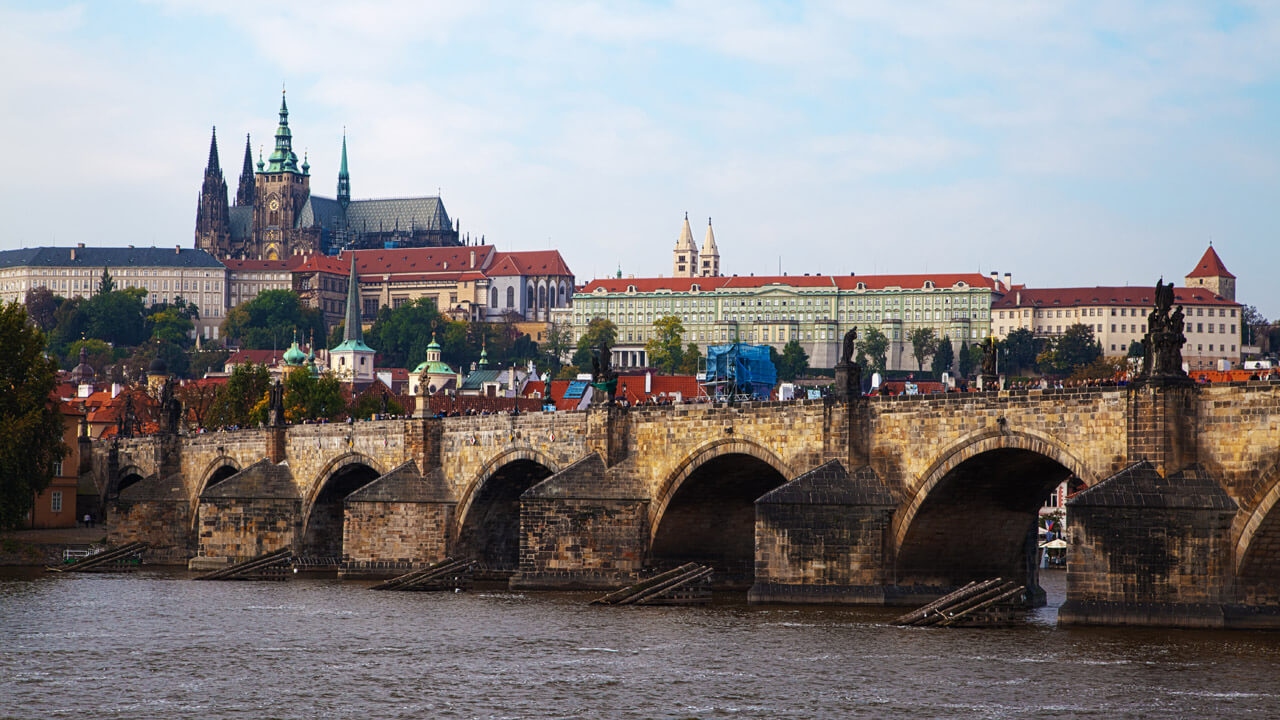 NAPIŠ, JAK SE JMENUJE HLAVNÍ MĚSTO ČR:_______________________________________________V MINULOSTI BYLA PRAHA SÍDLEM ČESKÝCH KRÁLŮ. DNES NA PRAŽSKÉM HRADĚ SÍDLÍ PREZIDENT.SOUČASNÝM ČESKÝM PREZIDENTEM JE MILOŠ ZEMAN.DEJ DO KROUŽKU FOTOGRAFII, NA KTERÉ JE SOUČASNÝ ČESKÝ PREZIDENT: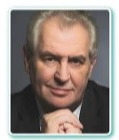 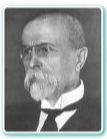 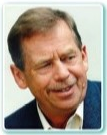 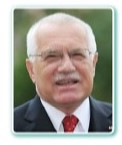 ________________________________________________________________________________________________________________________________________________________________________________________________________________↑ POD FOTOGRAFIE DOPLŇ JMÉNA PREZIDENTŮ:TOMÁŠ GARRIGUE MASARYKVÁCLAV HAVELMILOŠ ZEMANVÁCLAV KLAUS↑ K FOTOGRAFII, NA KTERÉ JE 1. ČESKOSLOVENSKÝ PREZIDENT,    NAPIŠ ČÍSLICI 1.PRAHOU PROTÉKÁ ŘEKA VLTAVA. V PRAZE JE MNOHO VZÁCNÝCH PAMÁTEK.NA VOLNÝ ŘÁDEK OPIŠ JEJICH NÁZVY:PRAŽSKÝ HRAD	_______________________________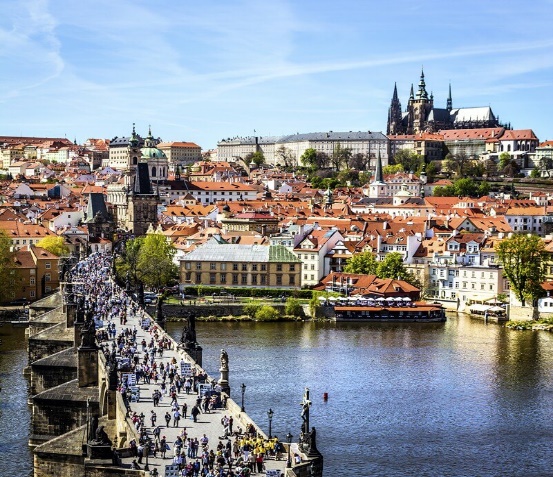 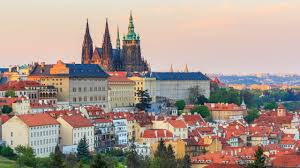 KARLŮ V MOST	_______________________________ 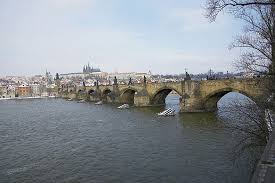 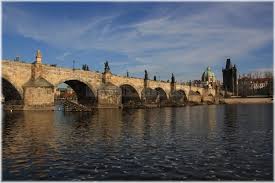 STAROMĚSTSKÝ ORLOJ	______________________________________________________________________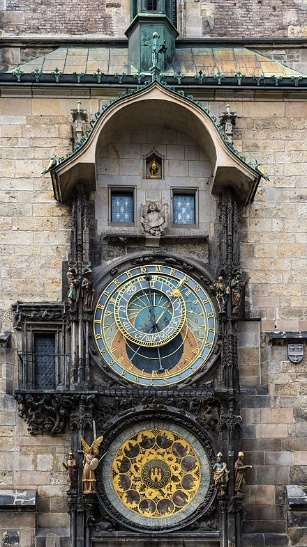 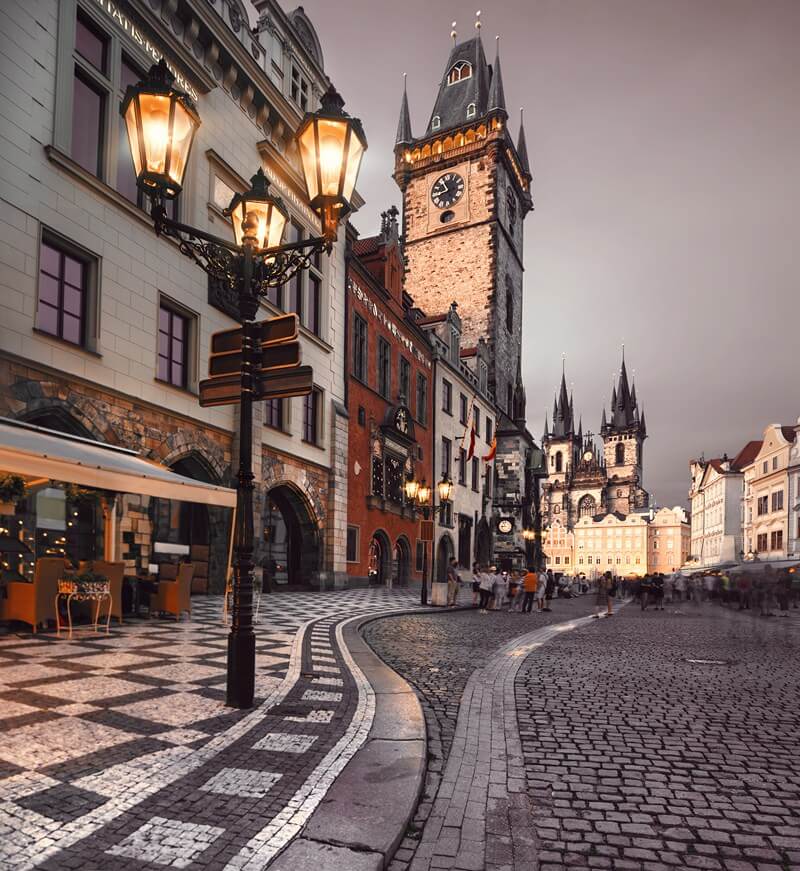 VÁCLAVSKÉ NÁMĚSTÍ	______________________________________________________________________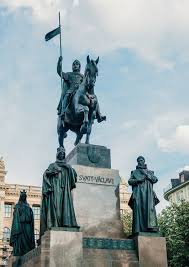 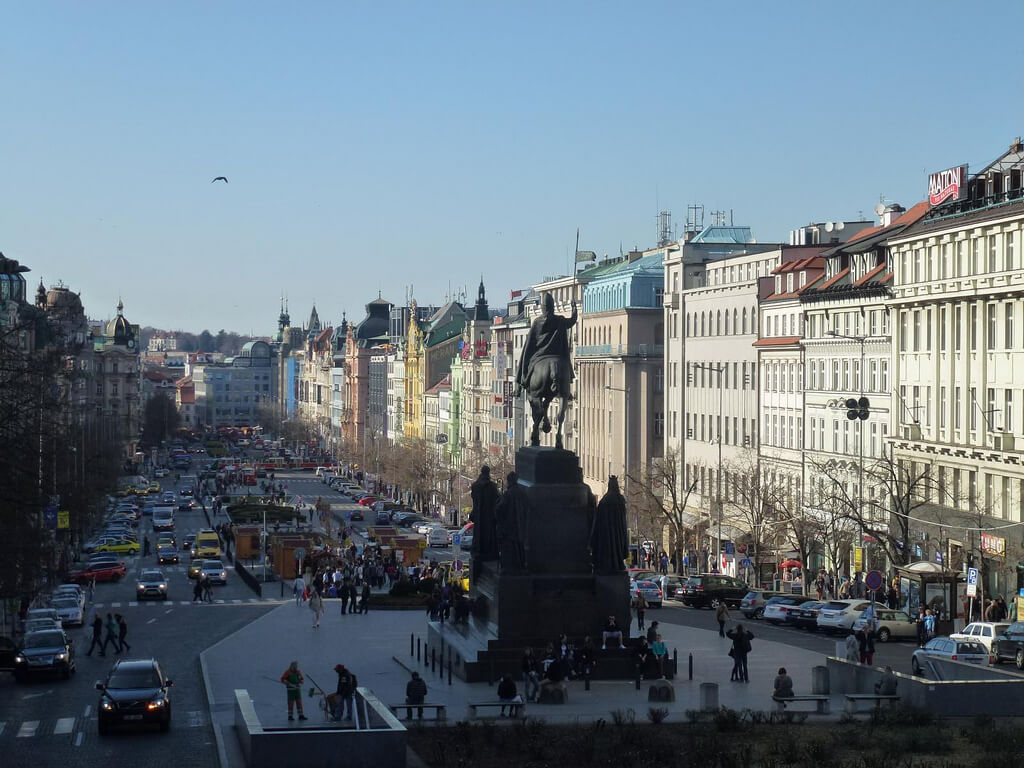 NÁRODNÍ MUZEUM	_________________________________________________________________________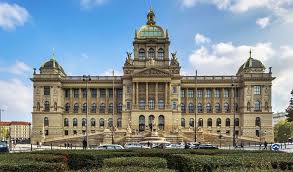 NÁRODNÍ DIVADLO	_________________________________________________________________________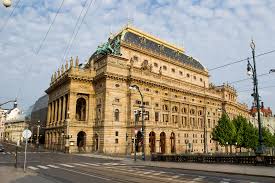 MĚSTSKOU HROMADNOU DOPRAVU V PRAZE ZAJIŠŤUJÍ:AUTOBUSY		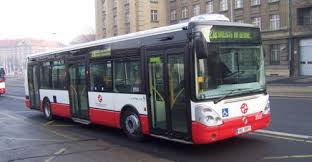 TRAMVAJE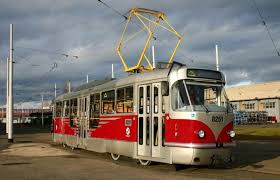 VLAKY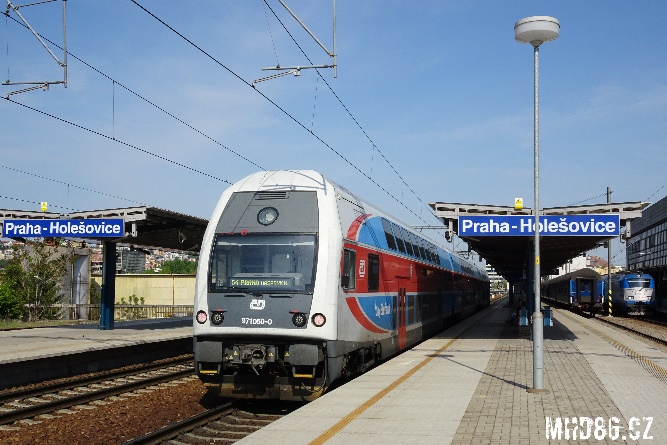 METRO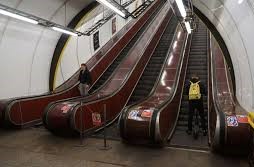 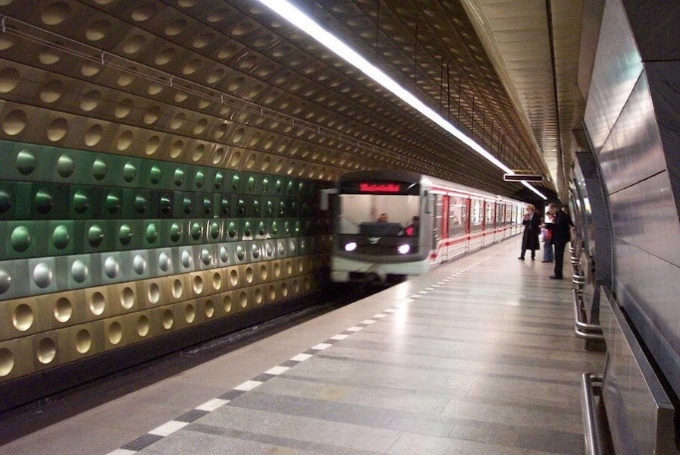 JE TU I VELKÉ LETIŠTĚ VÁCLAVA HAVLA.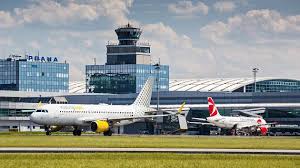 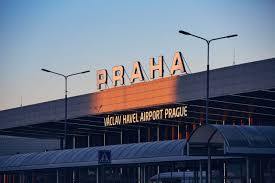 NAPIŠ, JAK SE LETIŠTĚ JMENUJE:__________________________________________________________________________________________NAPIŠ, KDO BYL VÁCLAV HAVEL:______________________________________________NAPIŠ, JAKÉ DOPRAVNÍ PROSTŘEDKY MŮŽEME VYUŽÍT PŘI CESTOVÁNÍ PO PRAZE:________________________________________________________________________________________________________________________________________________________________________________________________________________________________________________________________________________________________________________________________________________________________________________________Zdroje fotografií a obrázků:https://www.etaktik.cz/http://www.kralovskacesta.cz/data/media/foto/medium/ju5e0919.jpghttp://www.praguecityline.cz/wp-content/gallery/karluv-most-fotogalerie/pha1-karluv-most_101109_043.jpghttps://upload.wikimedia.org/wikipedia/commons/thumb/c/ce/Praha_Astronomical_Clock_02.jpg/440px-Praha_Astronomical_Clock_02.jpghttps://cdn.xsd.cz/resize/8e386668623e3506871c21060d3586f6_resize=1062,1500_.jpg?hash=660d9c364beaf384711bbe6de73d0893https://www.nm.cz/file/36e88e1fe22d36c3122f1bb42c154da4/8489/headperex:webp/HB_NM_titulni.webp,https://www.nm.cz/file/36e88e1fe22d36c3122f1bb42c154da4/8489/headperex-2x:webp/HB_NM_titulni.webphttps://www.datocms-assets.com/11302/1576514964-narodnidivadlo.png?w=500&auto=compress%2Cformathttps://echo24.cz/img/5c90cc80ffd83e575da4b05d/500/260?_sig=Kp1XCLUHlisyFPPlSLKI9b4-KaT2kq1Vq91ZJZdnn2Mhttps://mhd86.cz/wp-content/uploads/2018/05/DSC00747-1.jpghttps://mapa-metra.cz/wp-content/uploads/2019/10/Metro-Florenc-stanice-eskalatory-metra-Praha.jpghttps://www.pragueconvention.cz/image/3724/38https://g.denik.cz/1/df/letiste-praha-4_denik-630-16x9.jpg